USCIS Citizenship Toolkit Landing Page: www.uscis.gov/citizenshiptoolkit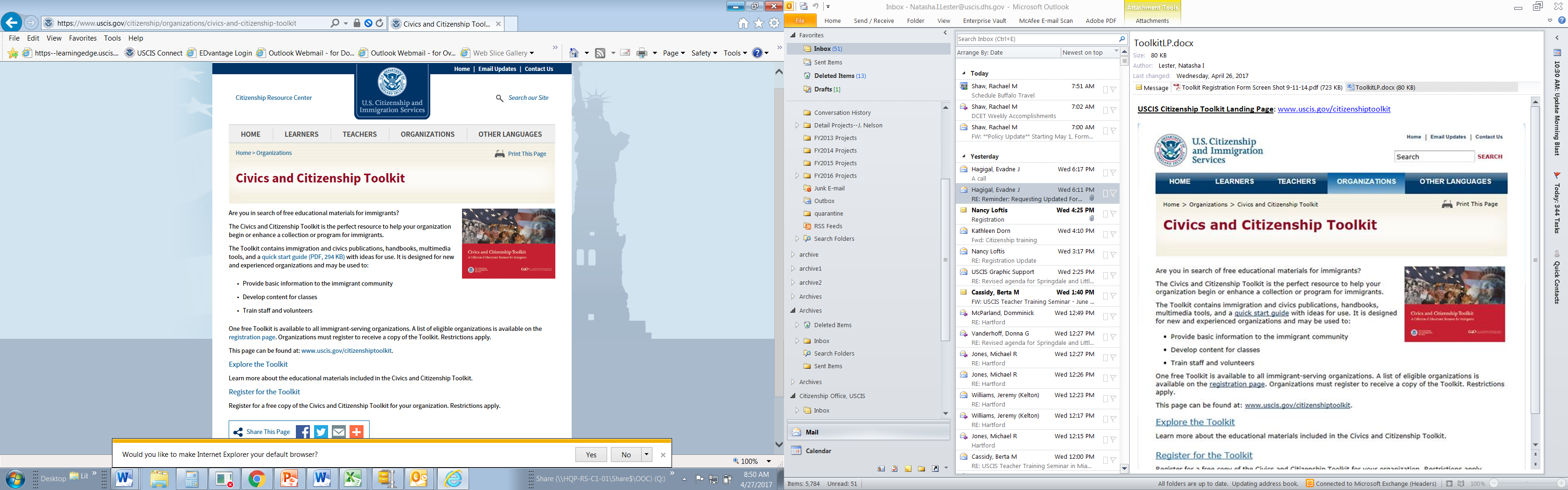 